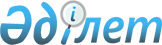 О бюджетах города Аягоз, Актогайского поселкового округа, Баршатасского сельского округа, Мамырсуского сельского округа, Тарлаулинского сельского округа, Тарбагатайского сельского округа на 2018-2020 годы
					
			Утративший силу
			
			
		
					Решение Аягозского районного маслихата Восточно-Казахстанской области от 29 декабря 2017 года № 18/133-VI. Зарегистрировано Департаментом юстиции Восточно-Казахстанской области 15 января 2018 года № 5427. Утратило силу решением Аягозского районного маслихата Восточно-Казахстанской области от 29 декабря 2018 года № 33/223-VI.
      Сноска. Утратило силу решением Аягозского районного маслихата Восточно-Казахстанской области от 29.12.2018 № 33/223-VI (вводится в действие с 01.01.2019).

      Примечание РЦПИ.

      В тексте документа сохранена пунктуация и орфография оригинала.
      В соответствии со статьями 9-1, 75 Бюджетного кодекса Республики Казахстан от 4 декабря 2008 года, подпунктом 1) пункта 1 статьи 6 Закона Республики Казахстан от 23 января 2001 года "О местном государственном управлении и самоуправлении в Республике Казахстан" и решением Аягозского районного маслихата от 25 декабря 2017 года № 17/125-VI "О бюджете Аягозского района на 2018-2020 годы" (зарегистрировано в Реестре государственной регистрации нормативных правовых актов за номером 5372) Аягозский районный маслихат РЕШИЛ:
      1. Утвердить бюджет города Аягоз на 2018-2020 годы согласно приложениям 1, 2 и 3 соответственно, в том числе на 2018 год в следующих объемах: 
      1) доходы – 724050,7 тысяч тенге, в том числе:
      налоговые поступления – 189896,5 тысяч тенге;
      неналоговые поступления – 3035,0 тысяч тенге;
      поступления от продажи основного капитала – 0,0 тысяч тенге;
      поступления трансфертов – 531119,2 тысяч тенге;
      2) затраты – 724050,7 тысяч тенге;
      3) чистое бюджетное кредитование – 0,0 тысяч тенге, в том числе:
      бюджетные кредиты – 0,0 тысяч тенге;
      погашение бюджетных кредитов – 0,0 тысяч тенге;
      4) сальдо по операциям с финансовыми активами – 0,0 тысяч тенге, в том числе:
      приобретение финансовых активов – 0,0 тысяч тенге;
      поступления от продажи финансовых активов государства – 0,0 тысяч тенге;
      5) дефицит (профицит) бюджета – 0,0 тысяч тенге;
      6) финансирование дефицита (использование профицита) бюджета – 0,0 тысяч тенге, в том числе:
      поступление займов – 0,0 тысяч тенге;
      погашение займов – 0,0 тысяч тенге;
      используемые остатки бюджетных средств – 0,0 тысяч тенге.
      Сноска. Пункт 1 - в редакции решения Аягозского районного маслихата Восточно-Казахстанской области от 10.12.2018 № 32/211-VI (вводится в действие с 01.01.2018).


      2. Предусмотреть в бюджете города Аягоз на 2018 год объемы субвенции в сумме 446577,0 тысяч тенге.
      3. Утвердить бюджет Актогайского поселкового округа на 2018-2020 годы согласно приложениям 4, 5 и 6 соответственно, в том числе на 2018 год в следующих объемах: 
      1) доходы – 60659,1 тысяч тенге, в том числе:
      налоговые поступления – 15397,0 тысяч тенге;
      неналоговые поступления – 12093,7 тысяч тенге;
      поступления от продажи основного капитала – 0,0 тысяч тенге;
      поступления трансфертов – 33168,4 тысяч тенге;
      2) затраты – 60659,1 тысяч тенге;
      3) чистое бюджетное кредитование – 0,0 тысяч тенге, в том числе:
      бюджетные кредиты – 0,0 тысяч тенге;
      погашение бюджетных кредитов – 0,0 тысяч тенге;
      4) сальдо по операциям с финансовыми активами – 0,0 тысяч тенге, в том числе:
      приобретение финансовых активов – 0,0 тысяч тенге;
      поступления от продажи финансовых активов государства – 0,0 тысяч тенге;
      5) дефицит (профицит) бюджета – 0,0 тысяч тенге;
      6) финансирование дефицита (использование профицита) бюджета – 0,0 тысяч тенге, в том числе:
      поступление займов – 0,0 тысяч тенге;
      погашение займов – 0,0 тысяч тенге;
      используемые остатки бюджетных средств – 0,0 тысяч тенге.
      Сноска. Пункт 3 - в редакции решения Аягозского районного маслихата Восточно-Казахстанской области от 10.12.2018 № 32/211-VI (вводится в действие с 01.01.2018).


      4. Предусмотреть в бюджете Актогайского поселкового округа на 2018 год объемы субвенции в сумме 25829,0 тысяч тенге.
      5. Утвердить бюджет Баршатасского сельского округа на 2018-2020 годы согласно приложениям 7, 8 и 9 соответственно, в том числе на 2018 год в следующих объемах: 
      1) доходы – 27950,1 тысяч тенге, в том числе:
      налоговые поступления – 1500,0 тысяч тенге;
      неналоговые поступления – 1083,2 тысяч тенге;
      поступления от продажи основного капитала – 0,0 тысяч тенге;
      поступления трансфертов – 25366,9 тысяч тенге;
      2) затраты – 27950,1 тысяч тенге;
      3) чистое бюджетное кредитование – 0,0 тысяч тенге, в том числе:
      бюджетные кредиты – 0,0 тысяч тенге;
      погашение бюджетных кредитов – 0,0 тысяч тенге;
      4) сальдо по операциям с финансовыми активами – 0,0 тысяч тенге, в том числе:
      приобретение финансовых активов – 0,0 тысяч тенге;
      поступления от продажи финансовых активов государства – 0,0 тысяч тенге;
      5) дефицит (профицит) бюджета – 0,0 тысяч тенге;
      6) финансирование дефицита (использование профицита) бюджета – 0,0 тысяч тенге, в том числе:
      поступление займов – 0,0 тысяч тенге;
      погашение займов – 0,0 тысяч тенге;
      используемые остатки бюджетных средств – 0,0 тысяч тенге.
      Сноска. Пункт 5 - в редакции решения Аягозского районного маслихата Восточно-Казахстанской области от 10.12.2018 № 32/211-VI (вводится в действие с 01.01.2018).


      6. Предусмотреть в бюджете Баршатасского сельского округа на 2018 год объемы субвенции в сумме 22590,0 тысяч тенге.
      7. Утвердить бюджет Мамырсуского сельского округа на 2018-2020 годы согласно приложениям 10, 11 и 12  оответственно, в том числе на 2018 год в следующих объемах: 
      1) доходы – 37977,7 тысяч тенге, в том числе:
      налоговые поступления – 3440,0 тысяч тенге;
      неналоговые поступления – 3628,0 тысяч тенге;
      поступления от продажи основного капитала – 0,0 тысяч тенге;
      поступления трансфертов – 30909,7 тысяч тенге;
      2) затраты – 37977,7 тысяч тенге;
      3) чистое бюджетное кредитование – 0,0 тысяч тенге, в том числе:
      бюджетные кредиты – 0,0 тысяч тенге;
      погашение бюджетных кредитов – 0,0 тысяч тенге;
      4) сальдо по операциям с финансовыми активами – 0,0 тысяч тенге, в том числе:
      приобретение финансовых активов – 0,0 тысяч тенге;
      поступления от продажи финансовых активов государства – 0,0 тысяч тенге;
      5) дефицит (профицит) бюджета – 0,0 тысяч тенге;
      6) финансирование дефицита (использование профицита) бюджета – 0,0 тысяч тенге, в том числе:
      поступление займов – 0,0 тысяч тенге;
      погашение займов – 0,0 тысяч тенге;
      используемые остатки бюджетных средств – 0,0 тысяч тенге.
      Сноска. Пункт 7 - в редакции решения Аягозского районного маслихата Восточно-Казахстанской области от 10.12.2018 № 32/211-VI (вводится в действие с 01.01.2018).


      8. Предусмотреть в бюджете Мамырсуского сельского округа на 2018 год объемы субвенции в сумме 29808,0 тысяч тенге.
      9. Утвердить бюджет Тарлаулинского сельского округа на 2018-2020 годы согласно приложениям 13, 14 и 15 соответственно, в том числе на 2018 год в следующих объемах: 
      1) доходы – 28400,7 тысяч тенге, в том числе:
      налоговые поступления – 1150,0 тысяч тенге;
      неналоговые поступления – 730,9 тысяч тенге;
      поступления от продажи основного капитала – 0,0 тысяч тенге;
      поступления трансфертов – 26519,8 тысяч тенге;
      2) затраты – 28400,7 тысяч тенге;
      3) чистое бюджетное кредитование – 0,0 тысяч тенге, в том числе:
      бюджетные кредиты – 0,0 тысяч тенге;
      погашение бюджетных кредитов – 0,0 тысяч тенге;
      4) сальдо по операциям с финансовыми активами – 0,0 тысяч тенге, в том числе:
      приобретение финансовых активов – 0,0 тысяч тенге;
      поступления от продажи финансовых активов государства – 0,0 тысяч тенге;
      5) дефицит (профицит) бюджета – - 0,0 тысяч тенге;
      6) финансирование дефицита (использование профицита) бюджета – 0,0 тысяч тенге, в том числе:
      поступление займов – 0,0 тысяч тенге;
      погашение займов – 0,0 тысяч тенге;
      используемые остатки бюджетных средств – 0,0 тысяч тенге.
      Сноска. Пункт 9 - в редакции решения Аягозского районного маслихата Восточно-Казахстанской области от 09.11.2018 № 30/200-VI (вводится в действие с 01.01.2018).


      10. Предусмотреть в бюджете Тарлаулинского сельского округа на 2018 год объемы субвенции в сумме 24382,0 тысяч тенге.
      11. Утвердить бюджет Тарбагатайского сельского округа на 2018-2020 годы согласно приложениям 16, 17 и 18 соответственно, в том числе на 2018 год в следующих объемах: 
      1) доходы – 26269,6 тысяч тенге, в том числе:
      налоговые поступления – 1791,0 тысяч тенге;
      неналоговые поступления – 576,3 тысяч тенге;
      поступления от продажи основного капитала – 0,0 тысяч тенге;
      поступления трансфертов – 23902,3 тысяч тенге;
      2) затраты – 26269,6 тысяч тенге;
      3) чистое бюджетное кредитование – 0,0 тысяч тенге, в том числе:
      бюджетные кредиты – 0,0 тысяч тенге;
      погашение бюджетных кредитов – 0,0 тысяч тенге;
      4) сальдо по операциям с финансовыми активами – 0,0 тысяч тенге, в том числе:
      приобретение финансовых активов – 0,0 тысяч тенге;
      поступления от продажи финансовых активов государства – 0,0 тысяч тенге;
      5) дефицит (профицит) бюджета – - 0,0 тысяч тенге;
      6) финансирование дефицита (использование профицита) бюджета – 0,0 тысяч тенге, в том числе:
      поступление займов – 0,0 тысяч тенге;
      погашение займов – 0,0 тысяч тенге;
      используемые остатки бюджетных средств – 0,0 тысяч тенге.
      Сноска. Пункт 11 - в редакции решения Аягозского районного маслихата Восточно-Казахстанской области от 09.11.2018 № 30/200-VI (вводится в действие с 01.01.2018).


      12. Предусмотреть в бюджете Тарбагатайского сельского округа на 2018 год объемы субвенции в сумме 21097,0 тысяч тенге.
      13. Настоящее решение вводится в действие с 1 января 2018 года. Бюджет города Аягоз на 2018 год
      Сноска. Приложение 1 - в редакции решения Аягозского районного маслихата Восточно-Казахстанской области от 10.12.2018 № 32/211-VI (вводится в действие с 01.01.2018). Бюджет города Аягоз на 2019 год Бюджет города Аягоз на 2020 год Бюджет Актогайского поселкового округа на 2018 год
      Сноска. Приложение 4 - в редакции решения Аягозского районного маслихата Восточно-Казахстанской области от 10.12.2018 № 32/211-VI (вводится в действие с 01.01.2018). Бюджет Актогайского поселкового округа на 2019 год Бюджет Актогайского поселкового округа на 2020 год Бюджет Баршатасского сельского округа на 2018 год
      Сноска. Приложение 7 - в редакции решения Аягозского районного маслихата Восточно-Казахстанской области от 10.12.2018 № 32/211-VI (вводится в действие с 01.01.2018). Бюджет Баршатасского сельского округа на 2019 год Бюджет Баршатасского сельского округа на 2020 год Бюджет Мамырсуского сельского округа на 2018 год
      Сноска. Приложение 10 - в редакции решения Аягозского районного маслихата Восточно-Казахстанской области от 10.12.2018 № 32/211-VI (вводится в действие с 01.01.2018). Бюджет Мамырсуского сельского округа на 2019 год Бюджет Мамырсуского сельского округа на 2020 год Бюджет Тарлаулинского сельского округа на 2018 год
      Сноска. Приложение 13 - в редакции решения Аягозского районного маслихата Восточно-Казахстанской области от 09.11.2018 № 30/200-VI (вводится в действие с 01.01.2018). Бюджет Тарлаулинского сельского округа на 2019 год Бюджет Тарлаулинского сельского округа на 2020 год Бюджет Тарбагатайского сельского округа на 2018 год
      Сноска. Приложение 16 - в редакции решения Аягозского районного маслихата Восточно-Казахстанской области от 09.11.2018 № 30/200-VI (вводится в действие с 01.01.2018). Бюджет Тарбагатайского сельского округа на 2019 год Бюджет Тарбагатайского сельского округа на 2020 год
					© 2012. РГП на ПХВ «Институт законодательства и правовой информации Республики Казахстан» Министерства юстиции Республики Казахстан
				
      Председатель сессии

Е. Юсупов

      Исполняющий обязанности секретаря

      Аягозского районного маслихата

Л. Молдашева
Приложение № 1 к решению 
Аягозского районного 
маслихата № 18/133-VI 
от 29 декабря 2017 года
Категория
Категория
Категория
Категория
Категория
Сумма (тысяч тенге)
Класс
Класс
Класс
Класс
Сумма (тысяч тенге)
Подкласс
Подкласс
Подкласс
Сумма (тысяч тенге)
Специфика
Специфика
Сумма (тысяч тенге)
Наименование
Сумма (тысяч тенге)
I. Доходы
724050,7
1
Налоговые поступления
189896,5
01
Подоходный налог
105599,5
2
Индивидуальный подоходный налог
105599,5
02
Индивидуальный подоходный налог с доходов, не облагаемых у источника выплаты
105599,5
04
Hалоги на собственность
84210,5
1
Hалоги на имущество
3152,0
02
Hалог на имущество физических лиц
3152,0
3
Земельный налог
10062,0
02
Земельный налог с физических лиц на земли населенных пунктов
10062,0
4
Hалог на транспортные средства
70996,5
01
Hалог на транспортные средства с юридических лиц
3636,0
02
Hалог на транспортные средства с физических лиц
67360,5
05
Внутренние налоги на товары, работы и услуги
86,5
4
Сборы за ведение предпринимательской и профессиональной деятельности
86,5
30
Плата за размещение наружной (визуальной) рекламы на объектах стационарного размещения рекламы в полосе отвода автомобильных дорог общего пользования республиканского, областного и районного значения, проходящих через территории городов районного значения, сел, поселков, сельских округов и на открытом пространстве за пределами помещений в городе районного значения, селе, поселке, сельского округа
86,5
2
Неналоговые поступления
3035,0
01
Доходы от государственной собственности
2204,0
5
Доходы от аренды имущества, находящегося в государственной собственности
2204,0
10
Доходы от аренды имущества, коммунальной собственности города районного значения, села, поселка, сельского округа
2204,0
06
Прочие неналоговые поступления
831,0
1
Прочие неналоговые поступления
831,0
17
Поступления остатков средств с контрольного счета наличности местного самоуправления
831,0
3
Поступления от продажи основного капитала 
0,0
4
Поступления трансфертов 
531119,2
02
Трансферты из вышестоящих органов государственного управления
531119,2
3
Трансферты из районного (города областного значения) бюджета
531119,2
01
Целевые текущие трансферты
84542,2
03
Субвенции
446577,0
Функциональная группа
Функциональная группа
Функциональная группа
Функциональная группа
Функциональная группа
Функциональная группа
Сумма (тысяч тенге)
Функциональная подгруппа
Функциональная подгруппа
Функциональная подгруппа
Функциональная подгруппа
Функциональная подгруппа
Сумма (тысяч тенге)
Администратор бюджетных программ
Администратор бюджетных программ
Администратор бюджетных программ
Администратор бюджетных программ
Сумма (тысяч тенге)
Программа
Программа
Программа
Сумма (тысяч тенге)
Подпрограмма
Подпрограмма
Сумма (тысяч тенге)
Наименование
Сумма (тысяч тенге)
ІІ. Затраты
724050,7
01
Государственные услуги общего характера
45536,0
1
Представительные, исполнительные и другие органы, выполняющие общие функции государственного управления
45536,0
124
Аппарат акима города районного значения, села, поселка, сельского округа
45536,0
001
Услуги по обеспечению деятельности акима города районного значения, села, поселка, сельского округа
44663,7
022
Капитальные расходы государственного органа
872,3
04
Образование
0,0
1
Дошкольное воспитание и обучение
0,0
124
Аппарат акима города районного значения, села, поселка, сельского округа
0,0
004
Дошкольное воспитание и обучение и организация медицинского обслуживания в организациях дошкольного воспитания и обучения
0,0
07
Жилищно-коммунальное хозяйство
370873,2
3
Благоустройство населенных пунктов
370873,2
124
Аппарат акима города районного значения, села, поселка, сельского округа
370873,2
008
Освещение улиц в населенных пунктах
66009,2
009
Обеспечение санитарии населенных пунктов
0,0
010
Содержание мест захоронений и погребение безродных
0,0
011
Благоустройство и озеленение населенных пунктов
304864,0
12
Транспорт и коммуникации
307641,5
1
Автомобильный транспорт
307641,5
124
Аппарат акима города районного значения, села, поселка, сельского округа
307641,5
013
Обеспечение функционирования автомобильных дорог в городах районного значения, селах, поселках, сельских округах
307641,5
ІІІ. Чистое бюджетное кредитование
0,0
Бюджетные кредиты
0,0
Погашение бюджетных кредитов
0,0
ІV. Сальдо по операциям с финансовыми активами
0,0
Приобретение финансовых активов
0,0
Поступления от продажи финансовых активов государства
0,0
V. Дефицит (профицит) бюджета
0,0
VІ. Финансирование дефицита (использование профицита) бюджета
0,0
Поступления займов
0,0
Погашение займов
0,0
8
Используемые остатки бюджетных средств
0,0
01
Остатки бюджетных средств
0,0
1
Свободные остатки бюджетных средств
0,0Приложение № 2 к решению 
Аягозского районного 
маслихата № 18/133-VI 
от 29 декабря 2017 года
Категория
Категория
Категория
Категория
Категория
Сумма (тыс.тенге)
Класс
Класс
Класс
Класс
Сумма (тыс.тенге)
Подкласс
Подкласс
Подкласс
Сумма (тыс.тенге)
Специфика
Специфика
Сумма (тыс.тенге)
Наименование
Сумма (тыс.тенге)
I. Доходы
751461,0
1
Налоговые поступления
271267,0
01
Подоходный налог
145003,0
2
Индивидуальный подоходный налог
145003,0
02
Индивидуальный подоходный налог с доходов, не облагаемых у источника выплаты
145003,0
04
Hалоги на собственность
126264,0
1
Hалоги на имущество
4443,0
02
Hалог на имущество физических лиц
4443,0
3
Земельный налог
21467,0
02
Земельный налог с физических лиц на земли населенных пунктов
3557,0
09
Земельный налог, за исключением земельного налога с физических лиц на земли населенных пунктов
17910,0
4
Hалог на транспортные средства
100354,0
01
Hалог на транспортные средства с юридических лиц
20476,0
02
Hалог на транспортные средства с физических лиц
79878,0
2
Неналоговые поступления
2357,0
01
Доходы от государственной собственности
2357,0
5
Доходы от аренды  имущества, находящегося в государственной собственности
2357,0
08
Доходы от аренды имущества, находящегося в коммунальной собственности района (города областного значения), за исключением доходов от аренды государственного имущества, находящегося в управлении акимов города районного значения, села, поселка, сельского округа
2357,0
4
Поступления трансфертов 
477837,0
02
Трансферты из вышестоящих органов государственного управления
477837,0
2
Трансферты из областного бюджета
477837,0
03
Субвенции
477837,0
Функциональная группа
Функциональная группа
Функциональная группа
Функциональная группа
Функциональная группа
Функциональная группа
Сумма (тыс.тенге)
Функциональная подгруппа
Функциональная подгруппа
Функциональная подгруппа
Функциональная подгруппа
Функциональная подгруппа
Сумма (тыс.тенге)
Администратор бюджетных программ
Администратор бюджетных программ
Администратор бюджетных программ
Администратор бюджетных программ
Сумма (тыс.тенге)
Программа
Программа
Программа
Сумма (тыс.тенге)
Подпрограмма
Подпрограмма
Сумма (тыс.тенге)
Наименование
Сумма (тыс.тенге)
ІІ. Затраты
751461,0
01
Государственные услуги общего характера
42858,0
1
Представительные, исполнительные и другие органы, выполняющие общие функции  государственного управления
42858,0
124
Аппарат акима города районного значения, села, поселка, сельского округа
42858,0
001
Услуги по обеспечению деятельности акима города районного значения, села, поселка, сельского округа
42858,0
022
Капитальные расходы государственного органа
0,0
04
Образование
0,0
1
Дошкольное воспитание и обучение
0,0
124
Аппарат акима города районного значения, села, поселка, сельского округа
0,0
004
Дошкольное воспитание и обучение и организация медицинского обслуживания в организациях дошкольного воспитания и обучения
0,0
07
Жилищно-коммунальное хозяйство
334842,0
3
Благоустройство населенных пунктов
334842,0
124
Аппарат акима города районного значения, села, поселка, сельского округа
334842,0
008
Освещение улиц в населенных пунктах
59097,0
009
Обеспечение санитарии населенных пунктов
0,0
010
Содержание мест захоронений и погребение безродных
572,0
011
Благоустройство и озеленение населенных пунктов
275173,0
12
Транспорт и коммуникации
373761,0
1
Автомобильный транспорт
373761,0
124
Аппарат акима города районного значения, села, поселка, сельского округа
373761,0
013
Обеспечение функционирования автомобильных дорог в городах районного значения, селах, поселках, сельских округах
373761,0
ІІІ. Чистое бюджетное кредитование
0,0
Бюджетные кредиты
0,0
ІV. Сальдо по операциям с финансовыми активами
0,0
Приобретение финансовых активов
0,0
V. Дефицит ( профицит) бюджета
0,0
VІ. Финансирование дефицита   (использование профицита бюджета )
0,0
8
Используемые остатки бюджетных средств
0,0
01
Остатки бюджетных средств
0,0
1
Свободные остатки бюджетных средств
0,0Приложение № 3 к решению 
Аягозского районного 
маслихата № 18/133-VI 
от 29 декабря 2017 года
Категория
Категория
Категория
Категория
Категория
Сумма (тыс.тенге)
Класс
Класс
Класс
Класс
Сумма (тыс.тенге)
Подкласс
Подкласс
Подкласс
Сумма (тыс.тенге)
Специфика
Специфика
Сумма (тыс.тенге)
Наименование
Сумма (тыс.тенге)
I. Доходы
804063,0
1
Налоговые поступления
290254,0
01
Подоходный налог
155153,0
2
Индивидуальный подоходный налог
155153,0
02
Индивидуальный подоходный налог с доходов, не облагаемых у источника выплаты
155153,0
04
Hалоги на собственность
135101,0
1
Hалоги на имущество
4754,0
02
Hалог на имущество физических лиц
4754,0
3
Земельный налог
22969,0
02
Земельный налог с физических лиц на земли населенных пунктов
3806,0
09
Земельный налог, за исключением земельного налога с физических лиц на земли населенных пунктов
19163,0
4
Hалог на транспортные средства
107378,0
01
Hалог на транспортные средства с юридических лиц
21909,0
02
Hалог на транспортные средства с физических лиц
85469,0
2
Неналоговые поступления
2523,0
01
Доходы от государственной собственности
2523,0
5
Доходы от аренды  имущества, находящегося в государственной собственности
2523,0
08
Доходы от аренды имущества, находящегося в коммунальной собственности района (города областного значения), за исключением доходов от аренды государственного имущества, находящегося в управлении акимов города районного значения, села, поселка, сельского округа
2523,0
4
Поступления трансфертов 
511286,0
02
Трансферты из вышестоящих органов государственного управления
511286,0
2
Трансферты из областного бюджета
511286,0
03
Субвенции
511286,0
Функциональная группа
Функциональная группа
Функциональная группа
Функциональная группа
Функциональная группа
Функциональная группа
Сумма (тыс.тенге)
Функциональная подгруппа
Функциональная подгруппа
Функциональная подгруппа
Функциональная подгруппа
Функциональная подгруппа
Сумма (тыс.тенге)
Администратор бюджетных программ
Администратор бюджетных программ
Администратор бюджетных программ
Администратор бюджетных программ
Сумма (тыс.тенге)
Программа
Программа
Программа
Сумма (тыс.тенге)
Подпрограмма
Подпрограмма
Сумма (тыс.тенге)
Наименование
Сумма (тыс.тенге)
ІІ. Затраты
804063,0
01
Государственные услуги общего характера
45858,0
1
Представительные, исполнительные и другие органы, выполняющие общие функции  государственного управления
45858,0
124
Аппарат акима города районного значения, села, поселка, сельского округа
45858,0
001
Услуги по обеспечению деятельности акима города районного значения, села, поселка, сельского округа
45858,0
022
Капитальные расходы государственного органа
0,0
04
Образование
0,0
1
Дошкольное воспитание и обучение
0,0
124
Аппарат акима города районного значения, села, поселка, сельского округа
0,0
004
Дошкольное воспитание и обучение и организация медицинского обслуживания в организациях дошкольного воспитания и обучения
0,0
07
Жилищно-коммунальное хозяйство
358282,0
3
Благоустройство населенных пунктов
358282,0
124
Аппарат акима города районного значения, села, поселка, сельского округа
358282,0
008
Освещение улиц в населенных пунктах
63234,0
009
Обеспечение санитарии населенных пунктов
0,0
010
Содержание мест захоронений и погребение безродных
613,0
011
Благоустройство и озеленение населенных пунктов
294435,0
12
Транспорт и коммуникации
399923,0
1
Автомобильный транспорт
399923,0
124
Аппарат акима города районного значения, села, поселка, сельского округа
399923,0
013
Обеспечение функционирования автомобильных дорог в городах районного значения, селах, поселках, сельских округах
399923,0
ІІІ. Чистое бюджетное кредитование
0,0
Бюджетные кредиты
0,0
ІV. Сальдо по операциям с финансовыми активами
0,0
Приобретение финансовых активов
0,0
V. Дефицит ( профицит) бюджета
0,0
VІ. Финансирование дефицита (использование профицита  бюджета )
0,0
8
Используемые остатки бюджетных средств
0,0
01
Остатки бюджетных средств
0,0
1
Свободные остатки бюджетных средств
0,0Приложение № 4 к решению 
Аягозского районного 
маслихата № 18/133-VI 
от 29 декабря 2017 года
Категория
Категория
Категория
Категория
Категория
Сумма (тысяч тенге)
Класс
Класс
Класс
Класс
Сумма (тысяч тенге)
Подкласс
Подкласс
Подкласс
Сумма (тысяч тенге)
Специфика
Специфика
Сумма (тысяч тенге)
Наименование
Сумма (тысяч тенге)
I. Доходы
60659,1
1
Налоговые поступления
15397,0
01
Подоходный налог
9557,0
2
Индивидуальный подоходный налог
9557,0
02
Индивидуальный подоходный налог с доходов, не облагаемых у источника выплаты
9557,0
04
Hалоги на собственность
5840,0
1
Hалоги на имущество
285,0
02
Hалог на имущество физических лиц
285,0
3
Земельный налог
555,0
02
Земельный налог с физических лиц на земли населенных пунктов
555,0
09
Земельный налог, за исключением земельного налога с физических лиц на земли населенных пунктов
0,0
4
Hалог на транспортные средства
5000,0
01
Hалог на транспортные средства с юридических лиц
0,0
02
Hалог на транспортные средства с физических лиц
5000,0
2
Неналоговые поступления
12093,7
01
Доходы от государственной собственности
0,0
5
Доходы от аренды имущества, находящегося в государственной собственности
0,0
10
Доходы от аренды имущества, коммунальной собственности города районного значения, села, поселка, сельского округа
0,0
6
Прочие неналоговые поступления
12093,7
1
Прочие неналоговые поступления
12093,7
17
Поступления остатков средств с контрольного счета наличности местного самоуправления
12093,7
3
Поступления от продажи основного капитала 
0,0
4
Поступления трансфертов 
33168,4
02
Трансферты из вышестоящих органов государственного управления
33168,4
3
Трансферты из районного (города областного значения) бюджета
33168,4
01
Целевые текущие трансферты
7339,4
03
Субвенции
25829,0
Функциональная группа
Функциональная группа
Функциональная группа
Функциональная группа
Функциональная группа
Функциональная группа
Сумма (тысяч тенге)
Функциональная подгруппа
Функциональная подгруппа
Функциональная подгруппа
Функциональная подгруппа
Функциональная подгруппа
Сумма (тысяч тенге)
Администратор бюджетных программ
Администратор бюджетных программ
Администратор бюджетных программ
Администратор бюджетных программ
Сумма (тысяч тенге)
Программа
Программа
Программа
Сумма (тысяч тенге)
Подпрограмма
Подпрограмма
Сумма (тысяч тенге)
Наименование
Сумма (тысяч тенге)
ІІ. Затраты
60659,1
01
Государственные услуги общего характера
22403,7
1
Представительные, исполнительные и другие органы, выполняющие общие функции государственного управления
22403,7
124
Аппарат акима города районного значения, села, поселка, сельского округа
22403,7
001
Услуги по обеспечению деятельности акима города районного значения, села, поселка, сельского округа
21853,7
022
Капитальные расходы государственного органа
550,0
04
Образование
0,0
1
Дошкольное воспитание и обучение
0,0
124
Аппарат акима города районного значения, села, поселка, сельского округа
0,0
004
Дошкольное воспитание и обучение и организация медицинского обслуживания в организациях дошкольного воспитания и обучения
0,0
07
Жилищно-коммунальное хозяйство
27017,4
3
Благоустройство населенных пунктов
27017,4
124
Аппарат акима города районного значения, села, поселка, сельского округа
27017,4
008
Освещение улиц в населенных пунктах
9251,6
009
Обеспечение санитарии населенных пунктов
0,0
010
Содержание мест захоронений и погребение безродных
0,0
011
Благоустройство и озеленение населенных пунктов
17765,8
12
Транспорт и коммуникации
11238,0
1
Автомобильный транспорт
11238,0
124
Аппарат акима города районного значения, села, поселка, сельского округа
11238,0
013
Обеспечение функционирования автомобильных дорог в городах районного значения, селах, поселках, сельских округах
11238,0
ІІІ. Чистое бюджетное кредитование
0,0
Бюджетные кредиты
0,0
Погашение бюджетных кредитов
0,0
ІV. Сальдо по операциям с финансовыми активами
0,0
Приобретение финансовых активов
0,0
Поступления от продажи финансовых активов государства
0,0
V. Дефицит (профицит) бюджета
0,0
VІ. Финансирование дефицита (использование профицита) бюджета
0,0
Поступления займов
0,0
Погашение займов
0,0
8
Используемые остатки бюджетных средств
0,0
01
Остатки бюджетных средств
0,0
1
Свободные остатки бюджетных средств
0,0Приложение № 5 к решению 
Аягозского районного 
маслихата № 18/133-VI 
от 29 декабря 2017 года
Категория
Категория
Категория
Категория
Категория
Сумма (тыс.тенге)
Класс
Класс
Класс
Класс
Сумма (тыс.тенге)
Подкласс
Подкласс
Подкласс
Сумма (тыс.тенге)
Специфика
Специфика
Сумма (тыс.тенге)
Наименование
Сумма (тыс.тенге)
I. Доходы
51177,0
1
Налоговые поступления
23540,0
01
Подоходный налог
17291,0
2
Индивидуальный подоходный налог
17291,0
02
Индивидуальный подоходный налог с доходов, не облагаемых у источника выплаты
17291,0
04
Hалоги на собственность
6249,0
1
Hалоги на имущество
305,0
02
Hалог на имущество физических лиц
305,0
3
Земельный налог
594,0
02
Земельный налог с физических лиц на земли населенных пунктов
364,0
09
Земельный налог, за исключением земельного налога с физических лиц на земли населенных пунктов
230,0
4
Hалог на транспортные средства
5350,0
01
Hалог на транспортные средства с юридических лиц
0,0
02
Hалог на транспортные средства с физических лиц
5350,0
2
Неналоговые поступления
0,0
01
Доходы от государственной собственности
0,0
5
Доходы от аренды  имущества, находящегося в государственной собственности
0,0
08
Доходы от аренды имущества, находящегося в коммунальной собственности района (города областного значения), за исключением доходов от аренды государственного имущества, находящегося в управлении акимов города районного значения, села, поселка, сельского округа
0,0
4
Поступления трансфертов 
27637,0
02
Трансферты из вышестоящих органов государственного управления
27637,0
3
Трансферты из областного бюджета
27637,0
03
Субвенции
27637,0
Функциональная группа
Функциональная группа
Функциональная группа
Функциональная группа
Функциональная группа
Функциональная группа
Сумма (тыс.тенге)
Функциональная подгруппа
Функциональная подгруппа
Функциональная подгруппа
Функциональная подгруппа
Функциональная подгруппа
Сумма (тыс.тенге)
Администратор бюджетных программ
Администратор бюджетных программ
Администратор бюджетных программ
Администратор бюджетных программ
Сумма (тыс.тенге)
Программа
Программа
Программа
Сумма (тыс.тенге)
Подпрограмма
Подпрограмма
Сумма (тыс.тенге)
Наименование
Сумма (тыс.тенге)
ІІ. Затраты
51177,0
01
Государственные услуги общего характера
21630,0
1
Представительные, исполнительные и другие органы, выполняющие общие функции государственного управления
21630,0
124
Аппарат акима города районного значения, села, поселка, сельского округа
21630,0
001
Услуги по обеспечению деятельности акима города районного значения, села, поселка, сельского округа
21630,0
022
Капитальные расходы государственного органа
0,0
04
Образование
0,0
1
Дошкольное воспитание и обучение
0,0
124
Аппарат акима города районного значения, села, поселка, сельского округа
0,0
004
Дошкольное воспитание и обучение и организация медицинского обслуживания в организациях дошкольного воспитания и обучения
0,0
07
Жилищно-коммунальное хозяйство
24818,0
3
Благоустройство населенных пунктов
24818,0
124
Аппарат акима города районного значения, села, поселка, сельского округа
24818,0
008
Освещение улиц в населенных пунктах
14595,0
009
Обеспечение санитарии населенных пунктов
0,0
010
Содержание мест захоронений и погребение безродных
0,0
011
Благоустройство и озеленение населенных пунктов
10223,0
12
Транспорт и коммуникации
4729,0
1
Автомобильный транспорт
4729,0
124
Аппарат акима города районного значения, села, поселка, сельского округа
4729,0
013
Обеспечение функционирования автомобильных дорог в городах районного значения, селах, поселках, сельских округах
4729,0
ІІІ. Чистое бюджетное кредитование
0,0
Бюджетные кредиты
0,0
ІV. Сальдо по операциям с финансовыми активами
0,0
Приобретение финансовых активов
0,0
V. Дефицит ( профицит) бюджета
0,0
VІ. Финансирование дефицита (использование профицита  бюджета)
0,0
8
Используемые остатки бюджетных средств
0,0
01
Остатки бюджетных средств
0,0
1
Свободные остатки бюджетных средств
0,0Приложение № 6 к решению 
Аягозского районного 
маслихата № 18/133-VI 
от 29 декабря 2017 года
Категория
Категория
Категория
Категория
Категория
Сумма (тыс.тенге)
Класс
Класс
Класс
Класс
Сумма (тыс.тенге)
Подкласс
Подкласс
Подкласс
Сумма (тыс.тенге)
Специфика
Специфика
Сумма (тыс.тенге)
Наименование
Сумма (тыс.тенге)
I. Доходы
54759,0
1
Налоговые поступления
25187,0
01
Подоходный налог
18501,0
2
Индивидуальный подоходный налог
18501,0
02
Индивидуальный подоходный налог с доходов, не облагаемых у источника выплаты
18501,0
04
Hалоги на собственность
6686,0
1
Hалоги на имущество
326,0
02
Hалог на имущество физических лиц
326,0
3
Земельный налог
635,0
02
Земельный налог с физических лиц на земли населенных пунктов
389,0
09
Земельный налог, за исключением земельного налога с физических лиц на земли населенных пунктов
246,0
4
Hалог на транспортные средства
5725,0
01
Hалог на транспортные средства с юридических лиц
0,0
02
Hалог на транспортные средства с физических лиц
5725,0
2
Неналоговые поступления
0,0
01
Доходы от государственной собственности
0,0
5
Доходы от аренды  имущества, находящегося в государственной собственности
0,0
08
Доходы от аренды имущества, находящегося в коммунальной собственности района (города областного значения), за исключением доходов от аренды государственного имущества, находящегося в управлении акимов города районного значения, села, поселка, сельского округа
0,0
4
Поступления трансфертов 
29572,0
02
Трансферты из вышестоящих органов государственного управления
29572,0
3
Трансферты из областного бюджета
29572,0
03
Субвенции
29572,0
Функциональная группа
Функциональная группа
Функциональная группа
Функциональная группа
Функциональная группа
Функциональная группа
Сумма (тыс.тенге)
Функциональная подгруппа
Функциональная подгруппа
Функциональная подгруппа
Функциональная подгруппа
Функциональная подгруппа
Сумма (тыс.тенге)
Администратор бюджетных программ
Администратор бюджетных программ
Администратор бюджетных программ
Администратор бюджетных программ
Сумма (тыс.тенге)
Программа
Программа
Программа
Сумма (тыс.тенге)
Подпрограмма
Подпрограмма
Сумма (тыс.тенге)
Наименование
Сумма (тыс.тенге)
ІІ. Затраты
54759,0
01
Государственные услуги общего характера
23144,0
1
Представительные, исполнительные и другие органы, выполняющие общие функции государственного управления
23144,0
124
Аппарат акима города районного значения, села, поселка, сельского округа
23144,0
001
Услуги по обеспечению деятельности акима города районного значения, села, поселка, сельского округа
23144,0
022
Капитальные расходы государственного органа
0,0
04
Образование
0,0
1
Дошкольное воспитание и обучение
0,0
124
Аппарат акима города районного значения, села, поселка, сельского округа
0,0
004
Дошкольное воспитание и обучение и организация медицинского обслуживания в организациях дошкольного воспитания и обучения
0,0
07
Жилищно-коммунальное хозяйство
26555,0
3
Благоустройство населенных пунктов
26555,0
124
Аппарат акима города районного значения, села, поселка, сельского округа
26555,0
008
Освещение улиц в населенных пунктах
15617,0
009
Обеспечение санитарии населенных пунктов
0,0
010
Содержание мест захоронений и погребение безродных
0,0
011
Благоустройство и озеленение населенных пунктов
10938,0
12
Транспорт и коммуникации
5060,0
1
Автомобильный транспорт
5060,0
124
Аппарат акима города районного значения, села, поселка, сельского округа
5060,0
013
Обеспечение функционирования автомобильных дорог в городах районного значения, селах, поселках, сельских округах
5060,0
ІІІ. Чистое бюджетное кредитование
0,0
Бюджетные кредиты
0,0
ІV. Сальдо по операциям с финансовыми активами
0,0
Приобретение финансовых активов
0,0
V. Дефицит ( профицит) бюджета
0,0
VІ.    Финансирование дефицита (использование профицита бюджета )
0,0
8
Используемые остатки бюджетных средств
0,0
01
Остатки бюджетных средств
0,0
1
Свободные остатки бюджетных средств
0,0Приложение № 7 к решению 
Аягозского районного 
маслихата № 18/133-VI 
от 29 декабря 2017 года
Категория
Категория
Категория
Категория
Категория
Сумма (тысяч тенге)
Класс
Класс
Класс
Класс
Сумма (тысяч тенге)
Подкласс
Подкласс
Подкласс
Сумма (тысяч тенге)
Специфика
Специфика
Сумма (тысяч тенге)
Наименование
Сумма (тысяч тенге)
I. Доходы
27950,1
1
Налоговые поступления
1500,0
01
Подоходный налог
177,0
2
Индивидуальный подоходный налог
177,0
02
Индивидуальный подоходный налог с доходов, не облагаемых у источника выплаты
177,0
04
Hалоги на собственность
1323,0
1
Hалоги на имущество
46,0
02
Hалог на имущество физических лиц
46,0
3
Земельный налог
75,0
02
Земельный налог с физических лиц на земли населенных пунктов
75,0
09
Земельный налог, за исключением земельного налога с физических лиц на земли населенных пунктов
0,0
4
Hалог на транспортные средства
1202,0
01
Hалог на транспортные средства с юридических лиц
0,0
02
Hалог на транспортные средства с физических лиц
1202,0
2
Неналоговые поступления
1083,2
01
Доходы от государственной собственности
0,0
5
Доходы от аренды имущества, находящегося в государственной собственности
0,0
10
Доходы от аренды имущества, коммунальной собственности города районного значения, села, поселка, сельского округа
0,0
06
Прочие неналоговые поступления
1083,2
1
Прочие неналоговые поступления
1083,2
17
Поступления остатков средств с контрольного счета наличности местного самоуправления
1083,2
3
Поступления от продажи основного капитала 
0,0
4
Поступления трансфертов 
25366,9
02
Трансферты из вышестоящих органов государственного управления
25366,9
3
Трансферты из районного (города областного значения) бюджета
25366,9
01
Целевые текущие трансферты
2776,9
03
Субвенции
22590,0
Функциональная группа
Функциональная группа
Функциональная группа
Функциональная группа
Функциональная группа
Функциональная группа
Сумма (тысяч тенге)
Функциональная подгруппа
Функциональная подгруппа
Функциональная подгруппа
Функциональная подгруппа
Функциональная подгруппа
Сумма (тысяч тенге)
Администратор бюджетных программ
Администратор бюджетных программ
Администратор бюджетных программ
Администратор бюджетных программ
Сумма (тысяч тенге)
Программа
Программа
Программа
Сумма (тысяч тенге)
Подпрограмма
Подпрограмма
Сумма (тысяч тенге)
Наименование
Сумма (тысяч тенге)
ІІ. Затраты
27950,1
01
Государственные услуги общего характера
18331,0
1
Представительные, исполнительные и другие органы, выполняющие общие функции государственного управления
18331,0
124
Аппарат акима города районного значения, села, поселка, сельского округа
18331,0
001
Услуги по обеспечению деятельности акима города районного значения, села, поселка, сельского округа
17771,0
022
Капитальные расходы государственного органа
560,0
04
Образование
0,0
1
Дошкольное воспитание и обучение
0,0
124
Аппарат акима города районного значения, села, поселка, сельского округа
0,0
004
Дошкольное воспитание и обучение и организация медицинского обслуживания в организациях дошкольного воспитания и обучения
0,0
07
Жилищно-коммунальное хозяйство
7493,9
3
Благоустройство населенных пунктов
7493,9
124
Аппарат акима города районного значения, села, поселка, сельского округа
7493,9
008
Освещение улиц в населенных пунктах
750,0
009
Обеспечение санитарии населенных пунктов
1495,2
010
Содержание мест захоронений и погребение безродных
0,0
011
Благоустройство и озеленение населенных пунктов
5248,7
12
Транспорт и коммуникации
2125,2
1
Автомобильный транспорт
2125,2
124
Аппарат акима города районного значения, села, поселка, сельского округа
2125,2
013
Обеспечение функционирования автомобильных дорог в городах районного значения, селах, поселках, сельских округах
2125,2
ІІІ. Чистое бюджетное кредитование
0,0
Бюджетные кредиты
0,0
Погашение бюджетных кредитов
0,0
ІV. Сальдо по операциям с финансовыми активами
0,0
Приобретение финансовых активов
0,0
Поступления от продажи финансовых активов государства
0,0
V. Дефицит (профицит) бюджета
0,0
VІ. Финансирование дефицита (использование профицита) бюджета
0,0
Поступления займов
0,0
Погашение займов
0,0
8
Используемые остатки бюджетных средств
0,0
01
Остатки бюджетных средств
0,0
1
Свободные остатки бюджетных средств
0,0Приложение № 8 к решению 
Аягозского районного 
маслихата№ 18/133-VI 
от 29 декабря 2017 года
Категория
Категория
Категория
Категория
Категория
Сумма (тыс.тенге)
Класс
Класс
Класс
Класс
Сумма (тыс.тенге)
Подкласс
Подкласс
Подкласс
Сумма (тыс.тенге)
Специфика
Специфика
Сумма (тыс.тенге)
Наименование
Сумма (тыс.тенге)
I. Доходы
25776,0
1
Налоговые поступления
1605,0
01
Подоходный налог
189,0
2
Индивидуальный подоходный налог
189,0
02
Индивидуальный подоходный налог с доходов, не облагаемых у источника выплаты
189,0
04
Hалоги на собственность
1416,0
1
Hалоги на имущество
49,0
02
Hалог на имущество физических лиц
49,0
3
Земельный налог
81,0
02
Земельный налог с физических лиц на земли населенных пунктов
39,0
09
Земельный налог, за исключением земельного налога с физических лиц на земли населенных пунктов
42,0
4
Hалог на транспортные средства
1286,0
01
Hалог на транспортные средства с юридических лиц
0,0
02
Hалог на транспортные средства с физических лиц
1286,0
2
Неналоговые поступления
0,0
01
Доходы от государственной собственности
0,0
5
Доходы от аренды  имущества, находящегося в государственной собственности
0,0
08
Доходы от аренды имущества, находящегося в коммунальной собственности района (города областного значения), за исключением доходов от аренды государственного имущества, находящегося в управлении акимов города районного значения, села, поселка, сельского округа
0,0
4
Поступления трансфертов 
24171,0
02
Трансферты из вышестоящих органов государственного управления
24171,0
2
Трансферты из областного бюджета
24171,0
03
Субвенции
24171,0
Функциональная группа
Функциональная группа
Функциональная группа
Функциональная группа
Функциональная группа
Функциональная группа
Сумма (тыс.тенге)
Функциональная подгруппа
Функциональная подгруппа
Функциональная подгруппа
Функциональная подгруппа
Функциональная подгруппа
Сумма (тыс.тенге)
Администратор бюджетных программ
Администратор бюджетных программ
Администратор бюджетных программ
Администратор бюджетных программ
Сумма (тыс.тенге)
Программа
Программа
Программа
Сумма (тыс.тенге)
Подпрограмма
Подпрограмма
Сумма (тыс.тенге)
Наименование
Сумма (тыс.тенге)
ІІ. Затраты
25776,0
01
Государственные услуги общего характера
18164,0
1
Представительные, исполнительные и другие органы, выполняющие общие функции  государственного управления
18164,0
124
Аппарат акима города районного значения, села, поселка, сельского округа
18164,0
001
Услуги по обеспечению деятельности акима города районного значения, села, поселка, сельского округа
18164,0
022
Капитальные расходы государственного органа
0,0
04
Образование
0,0
1
Дошкольное воспитание и обучение
0,0
124
Аппарат акима города районного значения, села, поселка, сельского округа
0,0
004
Дошкольное воспитание и обучение и организация медицинского обслуживания в организациях дошкольного воспитания и обучения
0,0
07
Жилищно-коммунальное хозяйство
7237,0
3
Благоустройство населенных пунктов
7237,0
124
Аппарат акима города районного значения, села, поселка, сельского округа
7237,0
008
Освещение улиц в населенных пунктах
803,0
009
Обеспечение санитарии населенных пунктов
320,0
010
Содержание мест захоронений и погребение безродных
0,0
011
Благоустройство и озеленение населенных пунктов
6114,0
12
Транспорт и коммуникации
375,0
1
Автомобильный транспорт
375,0
124
Аппарат акима города районного значения, села, поселка, сельского округа
375,0
013
Обеспечение функционирования автомобильных дорог в городах районного значения, селах, поселках, сельских округах
375,0
ІІІ. Чистое бюджетное кредитование
0,0
Бюджетные кредиты
0,0
ІV. Сальдо по операциям с финансовыми активами
0,0
Приобретение финансовых активов
0,0
V. Дефицит ( профицит) бюджета
0,0
VІ. Финансирование дефицита (использование профицита  бюджета)
0,0
8
Используемые остатки бюджетных средств
0,0
01
Остатки бюджетных средств
0,0
1
Свободные остатки бюджетных средств
0,0Приложение № 9 к решению 
Аягозского районного маслихата 
№ 18/133-VI 
от 29 декабря 2017 года
Категория
Категория
Категория
Категория
Категория
Сумма (тыс.тенге)
Класс
Класс
Класс
Класс
Сумма (тыс.тенге)
Подкласс
Подкласс
Подкласс
Сумма (тыс.тенге)
Специфика
Специфика
Сумма (тыс.тенге)
Наименование
Сумма (тыс.тенге)
I. Доходы
27581,0
1
Налоговые поступления
1718,0
01
Подоходный налог
203,0
2
Индивидуальный подоходный налог
203,0
02
Индивидуальный подоходный налог с доходов, не облагаемых у источника выплаты
203,0
04
Hалоги на собственность
1515,0
1
Hалоги на имущество
53,0
02
Hалог на имущество физических лиц
53,0
3
Земельный налог
86,0
02
Земельный налог с физических лиц на земли населенных пунктов
41,0
09
Земельный налог, за исключением земельного налога с физических лиц на земли населенных пунктов
45,0
4
Hалог на транспортные средства
1376,0
01
Hалог на транспортные средства с юридических лиц
0,0
02
Hалог на транспортные средства с физических лиц
1376,0
2
Неналоговые поступления
0,0
01
Доходы от государственной собственности
0,0
5
Доходы от аренды  имущества, находящегося в государственной собственности
0,0
08
Доходы от аренды имущества, находящегося в коммунальной собственности района (города областного значения), за исключением доходов от аренды государственного имущества, находящегося в управлении акимов города районного значения, села, поселка, сельского округа
0,0
4
Поступления трансфертов 
25863,0
02
Трансферты из вышестоящих органов государственного управления
25863,0
2
Трансферты из областного бюджета
25863,0
03
Субвенции
25863,0
Функциональная группа
Функциональная группа
Функциональная группа
Функциональная группа
Функциональная группа
Функциональная группа
Сумма (тыс.тенге)
Функциональная подгруппа
Функциональная подгруппа
Функциональная подгруппа
Функциональная подгруппа
Функциональная подгруппа
Сумма (тыс.тенге)
Администратор бюджетных программ
Администратор бюджетных программ
Администратор бюджетных программ
Администратор бюджетных программ
Сумма (тыс.тенге)
Программа
Программа
Программа
Сумма (тыс.тенге)
Подпрограмма
Подпрограмма
Сумма (тыс.тенге)
Наименование
Сумма (тыс.тенге)
ІІ. Затраты
27581,0
01
Государственные услуги общего характера
19436,0
1
Представительные, исполнительные и другие органы, выполняющие общие функции государственного управления
19436,0
124
Аппарат акима города районного значения, села, поселка, сельского округа
19436,0
001
Услуги по обеспечению деятельности акима города районного значения, села, поселка, сельского округа
19436,0
022
Капитальные расходы государственного органа
0,0
04
Образование
0,0
1
Дошкольное воспитание и обучение
0,0
124
Аппарат акима города районного значения, села, поселка, сельского округа
0,0
004
Дошкольное воспитание и обучение и организация медицинского обслуживания в организациях дошкольного воспитания и обучения
0,0
07
Жилищно-коммунальное хозяйство
7744,0
3
Благоустройство населенных пунктов
7744,0
124
Аппарат акима города районного значения, села, поселка, сельского округа
7744,0
008
Освещение улиц в населенных пунктах
859,0
009
Обеспечение санитарии населенных пунктов
343,0
010
Содержание мест захоронений и погребение безродных
0,0
011
Благоустройство и озеленение населенных пунктов
6542,0
12
Транспорт и коммуникации
401,0
1
Автомобильный транспорт
401,0
124
Аппарат акима города районного значения, села, поселка, сельского округа
401,0
013
Обеспечение функционирования автомобильных дорог в городах районного значения, селах, поселках, сельских округах
401,0
ІІІ. Чистое бюджетное кредитование
0,0
Бюджетные кредиты
0,0
ІV. Сальдо по операциям с финансовыми активами
0,0
Приобретение финансовых активов
0,0
V. Дефицит ( профицит) бюджета
0,0
VІ. Финансирование дефицита   (использование профицита бюджета )
0,0
8
Используемые остатки бюджетных средств
0,0
01
Остатки бюджетных средств
0,0
1
Свободные остатки бюджетных средств
0,0Приложение № 10 к решению 
Аягозского районного маслихата 
№ 18/133-VI 
от 29 декабря 2017 года
Категория
Категория
Категория
Категория
Категория
Сумма (тысяч тенге)
Класс
Класс
Класс
Класс
Сумма (тысяч тенге)
Подкласс
Подкласс
Подкласс
Сумма (тысяч тенге)
Специфика
Специфика
Сумма (тысяч тенге)
Наименование
Сумма (тысяч тенге)
I. Доходы
37977,7
1
Налоговые поступления
3440,0
01
Подоходный налог
1785,0
2
Индивидуальный подоходный налог
1785,0
02
Индивидуальный подоходный налог с доходов, не облагаемых у источника выплаты
1785,0
04
Hалоги на собственность
1655,0
1
Hалоги на имущество
65,0
02
Hалог на имущество физических лиц
65,0
3
Земельный налог
114,0
02
Земельный налог с физических лиц на земли населенных пунктов
114,0
09
Земельный налог, за исключением земельного налога с физических лиц на земли населенных пунктов
0,0
4
Hалог на транспортные средства
1476,0
01
Hалог на транспортные средства с юридических лиц
0,0
02
Hалог на транспортные средства с физических лиц
1476,0
2
Неналоговые поступления
3628,0
01
Доходы от государственной собственности
0,0
5
Доходы от аренды имущества, находящегося в государственной собственности
0,0
10
Доходы от аренды имущества, коммунальной собственности города районного значения, села, поселка, сельского округа
0,0
06
Прочие неналоговые поступления
3628,0
1
Прочие неналоговые поступления
3628,0
17
Поступления остатков средств с контрольного счета наличности местного самоуправления
3628,0
3
Поступления от продажи основного капитала 
0,0
4
Поступления трансфертов 
30909,7
02
Трансферты из вышестоящих органов государственного управления
30909,7
3
Трансферты из районного (города областного значения) бюджета
30909,7
01
Целевые текущие трансферты
1101,7
03
Субвенции
29808,0
Функциональная группа
Функциональная группа
Функциональная группа
Функциональная группа
Функциональная группа
Функциональная группа
Сумма (тысяч тенге)
Функциональная подгруппа
Функциональная подгруппа
Функциональная подгруппа
Функциональная подгруппа
Функциональная подгруппа
Сумма (тысяч тенге)
Администратор бюджетных программ
Администратор бюджетных программ
Администратор бюджетных программ
Администратор бюджетных программ
Сумма (тысяч тенге)
Программа
Программа
Программа
Сумма (тысяч тенге)
Подпрограмма
Подпрограмма
Сумма (тысяч тенге)
Наименование
Сумма (тысяч тенге)
ІІ. Затраты
37977,7
01
Государственные услуги общего характера
18989,7
1
Представительные, исполнительные и другие органы, выполняющие общие функции государственного управления
18989,7
124
Аппарат акима города районного значения, села, поселка, сельского округа
18989,7
001
Услуги по обеспечению деятельности акима города районного значения, села, поселка, сельского округа
18439,7
022
Капитальные расходы государственного органа
550,0
04
Образование
0,0
1
Дошкольное воспитание и обучение
0,0
124
Аппарат акима города районного значения, села, поселка, сельского округа
0,0
004
Дошкольное воспитание и обучение и организация медицинского обслуживания в организациях дошкольного воспитания и обучения
0,0
07
Жилищно-коммунальное хозяйство
18988,0
3
Благоустройство населенных пунктов
18988,0
124
Аппарат акима города районного значения, села, поселка, сельского округа
18988,0
008
Освещение улиц в населенных пунктах
5801,0
009
Обеспечение санитарии населенных пунктов
0,0
010
Содержание мест захоронений и погребение безродных
0,0
011
Благоустройство и озеленение населенных пунктов
13187,0
12
Транспорт и коммуникации
0,0
1
Автомобильный транспорт
0,0
124
Аппарат акима города районного значения, села, поселка, сельского округа
0,0
013
Обеспечение функционирования автомобильных дорог в городах районного значения, селах, поселках, сельских округах
0,0
ІІІ. Чистое бюджетное кредитование
0,0
Бюджетные кредиты
0,0
Погашение бюджетных кредитов
0,0
ІV. Сальдо по операциям с финансовыми активами
0,0
Приобретение финансовых активов
0,0
Поступления от продажи финансовых активов государства
0,0
V. Дефицит (профицит) бюджета
0,0
VІ. Финансирование дефицита (использование профицита) бюджета
0,0
Поступления займов
0,0
Погашение займов
0,0
8
Используемые остатки бюджетных средств
0,0
01
Остатки бюджетных средств
0,0
1
Свободные остатки бюджетных средств
0,0Приложение № 11 к решению
Аягозского районного маслихата
№ 18/133-VI 
от 29 декабря 2017 года
Категория
Категория
Категория
Категория
Категория
Сумма (тыс.тенге)
Класс
Класс
Класс
Класс
Сумма (тыс.тенге)
Подкласс
Подкласс
Подкласс
Сумма (тыс.тенге)
Специфика
Специфика
Сумма (тыс.тенге)
Наименование
Сумма (тыс.тенге)
I. Доходы
35575,0
1
Налоговые поступления
3680,0
01
Подоходный налог
1910,0
2
Индивидуальный подоходный налог
1910,0
02
Индивидуальный подоходный налог с доходов, не облагаемых у источника выплаты
1910,0
04
Hалоги на собственность
1770,0
1
Hалоги на имущество
70,0
02
Hалог на имущество физических лиц
70,0
3
Земельный налог
121,0
02
Земельный налог с физических лиц на земли населенных пунктов
100,0
09
Земельный налог, за исключением земельного налога с физических лиц на земли населенных пунктов
21,0
4
Hалог на транспортные средства
1579,0
01
Hалог на транспортные средства с юридических лиц
0,0
02
Hалог на транспортные средства с физических лиц
1579,0
2
Неналоговые поступления
0,0
01
Доходы от государственной собственности
0,0
5
Доходы от аренды  имущества, находящегося в государственной собственности
0,0
08
Доходы от аренды имущества, находящегося в коммунальной собственности района (города областного значения), за исключением доходов от аренды государственного имущества, находящегося в управлении акимов города районного значения, села, поселка, сельского округа
0,0
4
Поступления трансфертов 
31895,0
02
Трансферты из вышестоящих органов государственного управления
31895,0
2
Трансферты из областного бюджета
31895,0
03
Субвенции
31895,0
Функциональная группа
Функциональная группа
Функциональная группа
Функциональная группа
Функциональная группа
Функциональная группа
Сумма (тыс.тенге)
Функциональная подгруппа
Функциональная подгруппа
Функциональная подгруппа
Функциональная подгруппа
Функциональная подгруппа
Сумма (тыс.тенге)
Администратор бюджетных программ
Администратор бюджетных программ
Администратор бюджетных программ
Администратор бюджетных программ
Сумма (тыс.тенге)
Программа
Программа
Программа
Сумма (тыс.тенге)
Подпрограмма
Подпрограмма
Сумма (тыс.тенге)
Наименование
Сумма (тыс.тенге)
ІІ. Затраты
35575,0
01
Государственные услуги общего характера
17755,0
1
Представительные, исполнительные и другие органы, выполняющие общие функции  государственного управления
17755,0
124
Аппарат акима города районного значения, села, поселка, сельского округа
17755,0
001
Услуги по обеспечению деятельности акима города районного значения, села, поселка, сельского округа
17755,0
022
Капитальные расходы государственного органа
0,0
04
Образование
0,0
1
Дошкольное воспитание и обучение
0,0
124
Аппарат акима города районного значения, села, поселка, сельского округа
0,0
004
Дошкольное воспитание и обучение и организация медицинского обслуживания в организациях дошкольного воспитания и обучения
0,0
07
Жилищно-коммунальное хозяйство
17820,0
3
Благоустройство населенных пунктов
17820,0
124
Аппарат акима города районного значения, села, поселка, сельского округа
17820,0
008
Освещение улиц в населенных пунктах
6880,0
009
Обеспечение санитарии населенных пунктов
0,0
010
Содержание мест захоронений и погребение безродных
0,0
011
Благоустройство и озеленение населенных пунктов
10940,0
12
Транспорт и коммуникации
0,0
1
Автомобильный транспорт
0,0
124
Аппарат акима города районного значения, села, поселка, сельского округа
0,0
013
Обеспечение функционирования автомобильных дорог в городах районного значения, селах, поселках, сельских округах
0,0
ІІІ. Чистое бюджетное кредитование
0,0
Бюджетные кредиты
0,0
ІV. Сальдо по операциям с финансовыми активами
0,0
Приобретение финансовых активов
0,0
V. Дефицит ( профицит) бюджета
0,0
VІ. Финансирование дефицита (использование профицита  бюджета )
0,0
8
Используемые остатки бюджетных средств
0,0
01
Остатки бюджетных средств
0,0
1
Свободные остатки бюджетных средств
0,0Приложение № 12 к решению
Аягозского районного маслихата
 № 18/133-VI
от 29 декабря 2017 года
Категория
Категория
Категория
Категория
Категория
Сумма (тыс.тенге)
Класс
Класс
Класс
Класс
Сумма (тыс.тенге)
Подкласс
Подкласс
Подкласс
Сумма (тыс.тенге)
Специфика
Специфика
Сумма (тыс.тенге)
Наименование
Сумма (тыс.тенге)
I. Доходы
38066,0
1
Налоговые поступления
3939,0
01
Подоходный налог
2044,0
2
Индивидуальный подоходный налог
2044,0
02
Индивидуальный подоходный налог с доходов, не облагаемых у источника выплаты
2044,0
04
Hалоги на собственность
1895,0
1
Hалоги на имущество
74,0
02
Hалог на имущество физических лиц
74,0
3
Земельный налог
131,0
02
Земельный налог с физических лиц на земли населенных пунктов
108,0
09
Земельный налог, за исключением земельного налога с физических лиц на земли населенных пунктов
23,0
4
Hалог на транспортные средства
1690,0
01
Hалог на транспортные средства с юридических лиц
0,0
02
Hалог на транспортные средства с физических лиц
1690,0
2
Неналоговые поступления
0,0
01
Доходы от государственной собственности
0,0
5
Доходы от аренды  имущества, находящегося в государственной собственности
0,0
08
Доходы от аренды имущества, находящегося в коммунальной собственности района (города областного значения), за исключением доходов от аренды государственного имущества, находящегося в управлении акимов города районного значения, села, поселка, сельского округа
0,0
4
Поступления трансфертов 
34127,0
02
Трансферты из вышестоящих органов государственного управления
34127,0
2
Трансферты из областного бюджета
34127,0
03
Субвенции
34127,0
Функциональная группа
Функциональная группа
Функциональная группа
Функциональная группа
Функциональная группа
Функциональная группа
Сумма (тыс.тенге)
Функциональная подгруппа
Функциональная подгруппа
Функциональная подгруппа
Функциональная подгруппа
Функциональная подгруппа
Сумма (тыс.тенге)
Администратор бюджетных программ
Администратор бюджетных программ
Администратор бюджетных программ
Администратор бюджетных программ
Сумма (тыс.тенге)
Программа
Программа
Программа
Сумма (тыс.тенге)
Подпрограмма
Подпрограмма
Сумма (тыс.тенге)
Наименование
Сумма (тыс.тенге)
ІІ. Затраты
38066,0
01
Государственные услуги общего характера
18999,0
1
Представительные, исполнительные и другие органы, выполняющие общие функции  государственного управления
18999,0
124
Аппарат акима города районного значения, села, поселка, сельского округа
18999,0
001
Услуги по обеспечению деятельности акима города районного значения, села, поселка, сельского округа
18999,0
022
Капитальные расходы государственного органа
0,0
04
Образование
0,0
1
Дошкольное воспитание и обучение
0,0
124
Аппарат акима города районного значения, села, поселка, сельского округа
0,0
004
Дошкольное воспитание и обучение и организация медицинского обслуживания в организациях дошкольного воспитания и обучения
0,0
07
Жилищно-коммунальное хозяйство
19067,0
3
Благоустройство населенных пунктов
19067,0
124
Аппарат акима города районного значения, села, поселка, сельского округа
19067,0
008
Освещение улиц в населенных пунктах
7362,0
009
Обеспечение санитарии населенных пунктов
0,0
010
Содержание мест захоронений и погребение безродных
0,0
011
Благоустройство и озеленение населенных пунктов
11705,0
12
Транспорт и коммуникации
0,0
1
Автомобильный транспорт
0,0
124
Аппарат акима города районного значения, села, поселка, сельского округа
0,0
013
Обеспечение функционирования автомобильных дорог в городах районного значения, селах, поселках, сельских округах
0,0
ІІІ. Чистое бюджетное кредитование
0,0
Бюджетные кредиты
0,0
ІV. Сальдо по операциям с финансовыми активами
0,0
Приобретение финансовых активов
0,0
V. Дефицит ( профицит) бюджета
0,0
VІ. Финансирование дефицита (использование профицита  бюджета )
0,0
8
Используемые остатки бюджетных средств
0,0
01
Остатки бюджетных средств
0,0
1
Свободные остатки бюджетных средств
0,0Приложение № 13 к решению 
Аягозского районного маслихата 
№ 18/133-VI 
от 29 декабря 2017 года
Категория
Категория
Категория
Категория
Категория
Сумма (тысяч тенге)
Класс
Класс
Класс
Класс
Сумма (тысяч тенге)
Подкласс
Подкласс
Подкласс
Сумма (тысяч тенге)
Специфика
Специфика
Сумма (тысяч тенге)
Наименование
Сумма (тысяч тенге)
I. Доходы
28400,7
1
Налоговые поступления
1150,0
01
Подоходный налог
263,0
2
Индивидуальный подоходный налог
263,0
02
Индивидуальный подоходный налог с доходов, не облагаемых у источника выплаты
263,0
04
Hалоги на собственность
887,0
1
Hалоги на имущество
13,0
02
Hалог на имущество физических лиц
13,0
3
Земельный налог
34,0
02
Земельный налог с физических лиц на земли населенных пунктов
34,0
09
Земельный налог, за исключением земельного налога с физических лиц на земли населенных пунктов
0,0
4
Hалог на транспортные средства
840,0
01
Hалог на транспортные средства с юридических лиц
0,0
02
Hалог на транспортные средства с физических лиц
840,0
2
Неналоговые поступления
730,9
01
Доходы от государственной собственности
0,0
5
Доходы от аренды имущества, находящегося в государственной собственности
0,0
10
Доходы от аренды имущества, коммунальной собственности города районного значения, села, поселка, сельского округа
0,0
06
Прочие неналоговые поступления
730,9
1
Прочие неналоговые поступления
730,9
17
Поступления остатков средств с контрольного счета наличности местного самоуправления
730,9
3
Поступления от продажи основного капитала 
0,0
4
Поступления трансфертов 
26519,8
02
Трансферты из вышестоящих органов государственного управления
26519,8
3
Трансферты из районного (города областного значения) бюджета
26519,8
01
Целевые текущие трансферты
2137,8
03
Субвенции
24382,0
Функциональная группа
Функциональная группа
Функциональная группа
Функциональная группа
Функциональная группа
Функциональная группа
Сумма (тысяч тенге)
Функциональная подгруппа
Функциональная подгруппа
Функциональная подгруппа
Функциональная подгруппа
Функциональная подгруппа
Сумма (тысяч тенге)
Администратор бюджетных программ
Администратор бюджетных программ
Администратор бюджетных программ
Администратор бюджетных программ
Сумма (тысяч тенге)
Программа
Программа
Программа
Сумма (тысяч тенге)
Подпрограмма
Подпрограмма
Сумма (тысяч тенге)
Наименование
Сумма (тысяч тенге)
ІІ. Затраты
28400,7
01
Государственные услуги общего характера
16100,7
1
Представительные, исполнительные и другие органы, выполняющие общие функции государственного управления
16100,7
124
Аппарат акима города районного значения, села, поселка, сельского округа
16100,7
001
Услуги по обеспечению деятельности акима города районного значения, села, поселка, сельского округа
15540,7
022
Капитальные расходы государственного органа
560,0
04
Образование
0,0
1
Дошкольное воспитание и обучение
0,0
124
Аппарат акима города районного значения, села, поселка, сельского округа
0,0
004
Дошкольное воспитание и обучение и организация медицинского обслуживания в организациях дошкольного воспитания и обучения
0,0
07
Жилищно-коммунальное хозяйство
11264,0
3
Благоустройство населенных пунктов
11264,0
124
Аппарат акима города районного значения, села, поселка, сельского округа
11264,0
008
Освещение улиц в населенных пунктах
5080,0
009
Обеспечение санитарии населенных пунктов
220,0
010
Содержание мест захоронений и погребение безродных
0,0
011
Благоустройство и озеленение населенных пунктов
5964,0
12
Транспорт и коммуникации
1036,0
1
Автомобильный транспорт
1036,0
124
Аппарат акима города районного значения, села, поселка, сельского округа
1036,0
013
Обеспечение функционирования автомобильных дорог в городах районного значения, селах, поселках, сельских округах
1036,0
ІІІ. Чистое бюджетное кредитование
0,0
Бюджетные кредиты
0,0
Погашение бюджетных кредитов
0,0
ІV. Сальдо по операциям с финансовыми активами
0,0
Приобретение финансовых активов
0,0
Поступления от продажи финансовых активов государства
0,0
V. Дефицит (профицит) бюджета
0,0
VІ. Финансирование дефицита (использование профицита) бюджета
0,0
Поступления займов
0,0
Погашение займов
0,0
8
Используемые остатки бюджетных средств
0,0
01
Остатки бюджетных средств
0,0
1
Свободные остатки бюджетных средств
0,0Приложение № 14 к решению
Аягозского районного маслихата 
№ 18/133-VI 
от 29 декабря 2017 года
Категория
Категория
Категория
Категория
Категория
Сумма (тыс.тенге)
Класс
Класс
Класс
Класс
Сумма (тыс.тенге)
Подкласс
Подкласс
Подкласс
Сумма (тыс.тенге)
Специфика
Специфика
Сумма (тыс.тенге)
Наименование
Сумма (тыс.тенге)
I. Доходы
27319,0
1
Налоговые поступления
1230,0
01
Подоходный налог
281,0
2
Индивидуальный подоходный налог
281,0
02
Индивидуальный подоходный налог с доходов, не облагаемых у источника выплаты
281,0
04
Hалоги на собственность
949,0
1
Hалоги на имущество
14,0
02
Hалог на имущество физических лиц
14,0
3
Земельный налог
36,0
02
Земельный налог с физических лиц на земли населенных пунктов
36,0
09
Земельный налог, за исключением земельного налога с физических лиц на земли населенных пунктов
0,0
4
Hалог на транспортные средства
899,0
01
Hалог на транспортные средства с юридических лиц
0,0
02
Hалог на транспортные средства с физических лиц
899,0
2
Неналоговые поступления
0,0
01
Доходы от государственной собственности
0,0
5
Доходы от аренды  имущества, находящегося в государственной собственности
0,0
08
Доходы от аренды имущества, находящегося в коммунальной собственности района (города областного значения), за исключением доходов от аренды государственного имущества, находящегося в управлении акимов города районного значения, села, поселка, сельского округа
0,0
4
Поступления трансфертов 
26089,0
02
Трансферты из вышестоящих органов государственного управления
26089,0
2
Трансферты из областного бюджета
26089,0
03
Субвенции
26089,0
Функциональная группа
Функциональная группа
Функциональная группа
Функциональная группа
Функциональная группа
Функциональная группа
Сумма (тыс.тенге)
Функциональная подгруппа
Функциональная подгруппа
Функциональная подгруппа
Функциональная подгруппа
Функциональная подгруппа
Сумма (тыс.тенге)
Администратор бюджетных программ
Администратор бюджетных программ
Администратор бюджетных программ
Администратор бюджетных программ
Сумма (тыс.тенге)
Программа
Программа
Программа
Сумма (тыс.тенге)
Подпрограмма
Подпрограмма
Сумма (тыс.тенге)
Наименование
Сумма (тыс.тенге)
ІІ. Затраты
27319,0
01
Государственные услуги общего характера
15267,0
1
Представительные, исполнительные и другие органы, выполняющие общие функции государственного управления
15267,0
124
Аппарат акима города районного значения, села, поселка, сельского округа
15267,0
001
Услуги по обеспечению деятельности акима города районного значения, села, поселка, сельского округа
15267,0
022
Капитальные расходы государственного органа
0,0
04
Образование
0,0
1
Дошкольное воспитание и обучение
0,0
124
Аппарат акима города районного значения, села, поселка, сельского округа
0,0
004
Дошкольное воспитание и обучение и организация медицинского обслуживания в организациях дошкольного воспитания и обучения
0,0
07
Жилищно-коммунальное хозяйство
12052,0
3
Благоустройство населенных пунктов
12052,0
124
Аппарат акима города районного значения, села, поселка, сельского округа
12052,0
008
Освещение улиц в населенных пунктах
5436,0
009
Обеспечение санитарии населенных пунктов
235,0
010
Содержание мест захоронений и погребение безродных
0,0
011
Благоустройство и озеленение населенных пунктов
6381,0
12
Транспорт и коммуникации
0,0
1
Автомобильный транспорт
0,0
124
Аппарат акима города районного значения, села, поселка, сельского округа
0,0
013
Обеспечение функционирования автомобильных дорог в городах районного значения, селах, поселках, сельских округах
0,0
ІІІ. Чистое бюджетное кредитование
0,0
Бюджетные кредиты
0,0
ІV. Сальдо по операциям с финансовыми активами
0,0
Приобретение финансовых активов
0,0
V. Дефицит ( профицит) бюджета
0,0
VІ. Финансирование дефицита (использование профицита  бюджета)
0,0
8
Используемые остатки бюджетных средств
0,0
01
Остатки бюджетных средств
0,0
1
Свободные остатки бюджетных средств
0,0Приложение № 15 к решению
Аягозского районного маслихата
№ 18/133-VI 
от 29 декабря 2017 года
Категория
Категория
Категория
Категория
Категория
Сумма (тыс.тенге)
Класс
Класс
Класс
Класс
Сумма (тыс.тенге)
Подкласс
Подкласс
Подкласс
Сумма (тыс.тенге)
Специфика
Специфика
Сумма (тыс.тенге)
Наименование
Сумма (тыс.тенге)
I. Доходы
29232,0
1
Налоговые поступления
1317,0
01
Подоходный налог
301,0
2
Индивидуальный подоходный налог
301,0
02
Индивидуальный подоходный налог с доходов, не облагаемых у источника выплаты
301,0
04
Hалоги на собственность
1016,0
1
Hалоги на имущество
15,0
02
Hалог на имущество физических лиц
15,0
3
Земельный налог
39,0
02
Земельный налог с физических лиц на земли населенных пунктов
39,0
09
Земельный налог, за исключением земельного налога с физических лиц на земли населенных пунктов
0,0
4
Hалог на транспортные средства
962,0
01
Hалог на транспортные средства с юридических лиц
0,0
02
Hалог на транспортные средства с физических лиц
962,0
2
Неналоговые поступления
0,0
01
Доходы от государственной собственности
0,0
5
Доходы от аренды  имущества, находящегося в государственной собственности
0,0
08
Доходы от аренды имущества, находящегося в коммунальной собственности района (города областного значения), за исключением доходов от аренды государственного имущества, находящегося в управлении акимов города районного значения, села, поселка, сельского округа
0,0
4
Поступления трансфертов 
27915,0
02
Трансферты из вышестоящих органов государственного управления
27915,0
2
Трансферты из областного бюджета
27915,0
03
Субвенции
27915,0
Функциональная группа
Функциональная группа
Функциональная группа
Функциональная группа
Функциональная группа
Функциональная группа
Сумма (тыс.тенге)
Функциональная подгруппа
Функциональная подгруппа
Функциональная подгруппа
Функциональная подгруппа
Функциональная подгруппа
Сумма (тыс.тенге)
Администратор бюджетных программ
Администратор бюджетных программ
Администратор бюджетных программ
Администратор бюджетных программ
Сумма (тыс.тенге)
Программа
Программа
Программа
Сумма (тыс.тенге)
Подпрограмма
Подпрограмма
Сумма (тыс.тенге)
Наименование
Сумма (тыс.тенге)
ІІ. Затраты
29232,0
01
Государственные услуги общего характера
16335,0
1
Представительные, исполнительные и другие органы, выполняющие общие функции  государственного управления
16335,0
124
Аппарат акима города районного значения, села, поселка, сельского округа
16335,0
001
Услуги по обеспечению деятельности акима города районного значения, села, поселка, сельского округа
16335,0
022
Капитальные расходы государственного органа
0,0
04
Образование
0,0
1
Дошкольное воспитание и обучение
0,0
124
Аппарат акима города районного значения, села, поселка, сельского округа
0,0
004
Дошкольное воспитание и обучение и организация медицинского обслуживания в организациях дошкольного воспитания и обучения
0,0
07
Жилищно-коммунальное хозяйство
12897,0
3
Благоустройство населенных пунктов
12897,0
124
Аппарат акима города районного значения, села, поселка, сельского округа
12897,0
008
Освещение улиц в населенных пунктах
5816,0
009
Обеспечение санитарии населенных пунктов
252,0
010
Содержание мест захоронений и погребение безродных
0,0
011
Благоустройство и озеленение населенных пунктов
6829,0
12
Транспорт и коммуникации
0,0
1
Автомобильный транспорт
0,0
124
Аппарат акима города районного значения, села, поселка, сельского округа
0,0
013
Обеспечение функционирования автомобильных дорог в городах районного значения, селах, поселках, сельских округах
0,0
ІІІ. Чистое бюджетное кредитование
0,0
Бюджетные кредиты
0,0
ІV. Сальдо по операциям с финансовыми активами
0,0
Приобретение финансовых активов
0,0
V. Дефицит ( профицит) бюджета
0,0
VІ. Фи­нан­си­ро­ва­ние де­фи­ци­та (ис­поль­зо­ва­ние про­фи­ци­та бюд­же­та )
0,0
8
Ис­поль­зу­е­мые остат­ки бюд­жет­ных средств
0,0
01
Остатки бюджетных средств
0,0
1
Свободные остатки бюджетных средств
0,0Приложение № 16 к решению 
Аягозского районного маслихата 
№ 18/133-VI 
от 29 декабря 2017 года
Категория
Категория
Категория
Категория
Категория
Сумма (тысяч тенге)
Класс
Класс
Класс
Класс
Сумма (тысяч тенге)
Подкласс
Подкласс
Подкласс
Сумма (тысяч тенге)
Специфика
Специфика
Сумма (тысяч тенге)
Наименование
Сумма (тысяч тенге)
I. Доходы
26269,6
1
Налоговые поступления
1791,0
01
Подоходный налог
153,0
2
Индивидуальный подоходный налог
153,0
02
Индивидуальный подоходный налог с доходов, не облагаемых у источника выплаты
153,0
04
Hалоги на собственность
1638,0
1
Hалоги на имущество
43,0
02
Hалог на имущество физических лиц
43,0
3
Земельный налог
113,0
02
Земельный налог с физических лиц на земли населенных пунктов
113,0
09
Земельный налог, за исключением земельного налога с физических лиц на земли населенных пунктов
0,0
4
Hалог на транспортные средства
1482,0
01
Hалог на транспортные средства с юридических лиц
0,0
02
Hалог на транспортные средства с физических лиц
1482,0
2
Неналоговые поступления
576,3
01
Доходы от государственной собственности
7,0
5
Доходы от аренды имущества, находящегося в государственной собственности
7,0
10
Доходы от аренды имущества, коммунальной собственности города районного значения, села, поселка, сельского округа
7,0
06
Прочие неналоговые поступления
569,3
1
Прочие неналоговые поступления
569,3
17
Поступления остатков средств с контрольного счета наличности местного самоуправления
569,3
3
Поступления от продажи основного капитала 
0,0
4
Поступления трансфертов 
23902,3
02
Трансферты из вышестоящих органов государственного управления
23902,3
3
Трансферты из районного (города областного значения) бюджета
23902,3
01
Целевые текущие трансферты
2805,3
03
Субвенции
21097,0
Функциональная группа
Функциональная группа
Функциональная группа
Функциональная группа
Функциональная группа
Функциональная группа
Сумма (тысяч тенге)
Функциональная подгруппа
Функциональная подгруппа
Функциональная подгруппа
Функциональная подгруппа
Функциональная подгруппа
Сумма (тысяч тенге)
Администратор бюджетных программ
Администратор бюджетных программ
Администратор бюджетных программ
Администратор бюджетных программ
Сумма (тысяч тенге)
Программа
Программа
Программа
Сумма (тысяч тенге)
Подпрограмма
Подпрограмма
Сумма (тысяч тенге)
Наименование
Сумма (тысяч тенге)
ІІ. Затраты
26269,6
01
Государственные услуги общего характера
17238,8
1
Представительные, исполнительные и другие органы, выполняющие общие функции государственного управления
17238,8
124
Аппарат акима города районного значения, села, поселка, сельского округа
17238,8
001
Услуги по обеспечению деятельности акима города районного значения, села, поселка, сельского округа
16678,8
022
Капитальные расходы государственного органа
560
04
Образование
0,0
1
Дошкольное воспитание и обучение
0,0
124
Аппарат акима города районного значения, села, поселка, сельского округа
0,0
004
Дошкольное воспитание и обучение и организация медицинского обслуживания в организациях дошкольного воспитания и обучения
0,0
07
Жилищно-коммунальное хозяйство
7327,3
3
Благоустройство населенных пунктов
7327,3
124
Аппарат акима города районного значения, села, поселка, сельского округа
7327,3
008
Освещение улиц в населенных пунктах
1815,0
009
Обеспечение санитарии населенных пунктов
508,3
010
Содержание мест захоронений и погребение безродных
0,0
011
Благоустройство и озеленение населенных пунктов
5004,0
12
Транспорт и коммуникации
1703,5
1
Автомобильный транспорт
1703,5
124
Аппарат акима города районного значения, села, поселка, сельского округа
1703,5
013
Обеспечение функционирования автомобильных дорог в городах районного значения, селах, поселках, сельских округах
1703,5
ІІІ. Чистое бюджетное кредитование
0,0
Бюджетные кредиты
0,0
Погашение бюджетных кредитов
0,0
ІV. Сальдо по операциям с финансовыми активами
0,0
Приобретение финансовых активов
0,0
Поступления от продажи финансовых активов государства
0,0
V. Дефицит (профицит) бюджета
0,0
VІ. Финансирование дефицита (использование профицита) бюджета
0,0
Поступления займов
0,0
Погашение займов
0,0
8
Используемые остатки бюджетных средств
0,0
01
Остатки бюджетных средств
0,0
1
Свободные остатки бюджетных средств
0,0Приложение № 17 к решению 
Аягозского районного маслихата 
№ 18/133-VI
от 29 декабря 2017 года
Категория
Категория
Категория
Категория
Категория
Сумма (тыс.тенге)
Класс
Класс
Класс
Класс
Сумма (тыс.тенге)
Подкласс
Подкласс
Подкласс
Сумма (тыс.тенге)
Специфика
Специфика
Сумма (тыс.тенге)
Наименование
Сумма (тыс.тенге)
I. Доходы
24498,0
1
Налоговые поступления
1917,0
01
Подоходный налог
164,0
2
Индивидуальный подоходный налог
164,0
02
Индивидуальный подоходный налог с доходов, не облагаемых у источника выплаты
164,0
04
Hалоги на собственность
1753,0
1
Hалоги на имущество
46,0
02
Hалог на имущество физических лиц
46,0
3
Земельный налог
121,0
02
Земельный налог с физических лиц на земли населенных пунктов
108,0
09
Земельный налог, за исключением земельного налога с физических лиц на земли населенных пунктов
13,0
4
Hалог на транспортные средства
1586,0
01
Hалог на транспортные средства с юридических лиц
0,0
02
Hалог на транспортные средства с физических лиц
1586,0
2
Неналоговые поступления
7,0
01
Доходы от государственной собственности
7,0
5
Доходы от аренды  имущества, находящегося в государственной собственности
7,0
08
Доходы от аренды имущества, находящегося в коммунальной собственности района (города областного значения), за исключением доходов от аренды государственного имущества, находящегося в управлении акимов города районного значения, села, поселка, сельского округа
7,0
4
Поступления трансфертов 
22574,0
02
Трансферты из вышестоящих органов государственного управления
22574,0
2
Трансферты из областного бюджета
22574,0
03
Субвенции
22574,0
Функциональная группа
Функциональная группа
Функциональная группа
Функциональная группа
Функциональная группа
Функциональная группа
Сумма (тыс.тенге)
Функциональная подгруппа
Функциональная подгруппа
Функциональная подгруппа
Функциональная подгруппа
Функциональная подгруппа
Сумма (тыс.тенге)
Администратор бюджетных программ
Администратор бюджетных программ
Администратор бюджетных программ
Администратор бюджетных программ
Сумма (тыс.тенге)
Программа
Программа
Программа
Сумма (тыс.тенге)
Подпрограмма
Подпрограмма
Сумма (тыс.тенге)
Наименование
Сумма (тыс.тенге)
ІІ. Затраты
24498,0
01
Государственные услуги общего характера
16567,0
1
Представительные, исполнительные и другие органы, выполняющие общие функции  государственного управления
16567,0
124
Аппарат акима города районного значения, села, поселка, сельского округа
16567,0
001
Услуги по обеспечению деятельности акима города районного значения, села, поселка, сельского округа
16567,0
022
Капитальные расходы государственного органа
0,0
04
Образование
0,0
1
Дошкольное воспитание и обучение
0,0
124
Аппарат акима города районного значения, села, поселка, сельского округа
0,0
004
Дошкольное воспитание и обучение и организация медицинского обслуживания в организациях дошкольного воспитания и обучения
0,0
07
Жилищно-коммунальное хозяйство
7931,0
3
Благоустройство населенных пунктов
7931,0
124
Аппарат акима города районного значения, села, поселка, сельского округа
7931,0
008
Освещение улиц в населенных пунктах
666,0
009
Обеспечение санитарии населенных пунктов
0,0
010
Содержание мест захоронений и погребение безродных
0,0
011
Благоустройство и озеленение населенных пунктов
7265,0
12
Транспорт и коммуникации
0,0
1
Автомобильный транспорт
0,0
124
Аппарат акима города районного значения, села, поселка, сельского округа
0,0
013
Обеспечение функционирования автомобильных дорог в городах районного значения, селах, поселках, сельских округах
0,0
ІІІ. Чистое бюджетное кредитование
0,0
Бюджетные кредиты
0,0
ІV. Сальдо по операциям с финансовыми активами
0,0
Приобретение финансовых активов
0,0
V. Дефицит ( профицит) бюджета
0,0
VІ. Финансирование дефицита (использование профицита бюджета )
0,0
8
Используемые остатки бюджетных средств
0,0
01
Остатки бюджетных средств
0,0
1
Свободные остатки бюджетных средств
0,0Приложение № 18 к решению
Аягозского районного маслихата
№ 18/133-VI 
от 29 декабря 2017 года
Категория
Категория
Категория
Категория
Категория
Сумма (тыс.тенге)
Класс
Класс
Класс
Класс
Сумма (тыс.тенге)
Подкласс
Подкласс
Подкласс
Сумма (тыс.тенге)
Специфика
Специфика
Сумма (тыс.тенге)
Наименование
Сумма (тыс.тенге)
I. Доходы
26212,0
1
Налоговые поступления
2050,0
01
Подоходный налог
175,0
2
Индивидуальный подоходный налог
175,0
02
Индивидуальный подоходный налог с доходов, не облагаемых у источника выплаты
175,0
04
Hалоги на собственность
1875,0
1
Hалоги на имущество
49,0
02
Hалог на имущество физических лиц
49,0
3
Земельный налог
130,0
02
Земельный налог с физических лиц на земли населенных пунктов
116,0
09
Земельный налог, за исключением земельного налога с физических лиц на земли населенных пунктов
14,0
4
Hалог на транспортные средства
1696,0
01
Hалог на транспортные средства с юридических лиц
0,0
02
Hалог на транспортные средства с физических лиц
1696,0
2
Неналоговые поступления
8,0
01
Доходы от государственной собственности
8,0
5
Доходы от аренды  имущества, находящегося в государственной собственности
8,0
08
Доходы от аренды имущества, находящегося в коммунальной собственности района (города областного значения), за исключением доходов от аренды государственного имущества, находящегося в управлении акимов города районного значения, села, поселка, сельского округа
8,0
4
Поступления трансфертов 
24154,0
02
Трансферты из вышестоящих органов государственного управления
24154,0
2
Трансферты из областного бюджета
24154,0
03
Субвенции
24154,0
Функциональная группа
Функциональная группа
Функциональная группа
Функциональная группа
Функциональная группа
Функциональная группа
Сумма (тыс.тенге)
Функциональная подгруппа
Функциональная подгруппа
Функциональная подгруппа
Функциональная подгруппа
Функциональная подгруппа
Сумма (тыс.тенге)
Администратор бюджетных программ
Администратор бюджетных программ
Администратор бюджетных программ
Администратор бюджетных программ
Сумма (тыс.тенге)
Программа
Программа
Программа
Сумма (тыс.тенге)
Подпрограмма
Подпрограмма
Сумма (тыс.тенге)
Наименование
Сумма (тыс.тенге)
ІІ. Затраты
26212,0
01
Государственные услуги общего характера
17726,0
1
Представительные, исполнительные и другие органы, выполняющие общие функции  государственного управления
17726,0
124
Аппарат акима города районного значения, села, поселка, сельского округа
17726,0
001
Услуги по обеспечению деятельности акима города районного значения, села, поселка, сельского округа
17726,0
022
Капитальные расходы государственного органа
0,0
04
Образование
0,0
1
Дошкольное воспитание и обучение
0,0
124
Аппарат акима города районного значения, села, поселка, сельского округа
0,0
004
Дошкольное воспитание и обучение и организация медицинского обслуживания в организациях дошкольного воспитания и обучения
0,0
07
Жилищно-коммунальное хозяйство
8486,0
3
Благоустройство населенных пунктов
8486,0
124
Аппарат акима города районного значения, села, поселка, сельского округа
8486,0
008
Освещение улиц в населенных пунктах
712,0
009
Обеспечение санитарии населенных пунктов
0,0
010
Содержание мест захоронений и погребение безродных
0,0
011
Благоустройство и озеленение населенных пунктов
7774,0
12
Транспорт и коммуникации
0,0
1
Автомобильный транспорт
0,0
124
Аппарат акима города районного значения, села, поселка, сельского округа
0,0
013
Обеспечение функционирования автомобильных дорог в городах районного значения, селах, поселках, сельских округах
0,0
ІІІ. Чистое бюджетное кредитование
0,0
Бюджетные кредиты
0,0
ІV. Сальдо по операциям с финансовыми активами
0,0
Приобретение финансовых активов
0,0
V. Дефицит (профицит) бюджета
0,0
VІ. Финансирование дефицита (использование профицита бюджета )
0,0
8
Используемые остатки бюджетных средств
0,0
01
Остатки бюджетных средств
0,0
1
Свободные остатки бюджетных средств
0,0